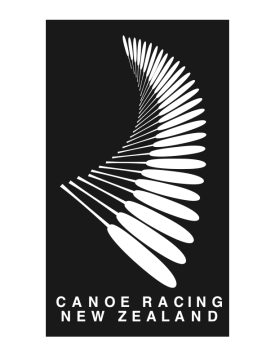 CRNZ RegattasPROTEST FORMTeam Managers to complete and sign the protest form.  Form to be handed to Chief Official within 20 minutes of notification of DQ.  A $50 protest fee must accompany the protest form. Event Number ___________  Race Name (e.g. Heat 1, U18 WK2)_________________________________Club ___________________  Paddler(s) Involved______________________________________________Manager’s Name _____________________________Date/Time submitted ________________________Signed  (Team Manager) _______________________  Signed (Member of CC) ________________________ Date/Time Received_________________________BRIEF DETAILS Office Use: 		Accepted  	      Rejected Reasons (use back of page if necessary) ______________________________________________________________________________________________________________________________________________________________________________________________________________________________________________________________________________________________________________________________________________________________________________________________________________________________________________________________________________________________Signed _________________________ Name __________________________ Date/Time______________